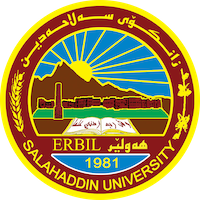 Academic Curriculum Vitae 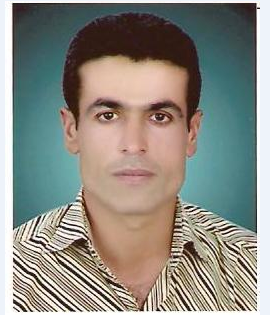 Personal Information: Full Name: Adeeb Omer JafirAcademic Title: lecturer Email: (adeeb.jafir@su.edu.krd)Mobile: 00964(0)750 4038244Education:Employment:Physics assistant (2005-2010) Physics department -college of science-Salahaddin University.Assist Lecturer (2010-2017) Physics dep. College of Science-Salahaddin University.Lecturer (2017-2023) Physics dep. College of Science-Salahaddin University.Qualifications IELTS in British CouncilTeaching experience:Research and publications[1]Jafir,A.O, Abbas.T.A.”The effect of substrate temperature on the physical properties of spray pyrolysis CdS thin films, J. Education and Science, Mosul University, Vol. 26, No. 4 (2012).[2] Jafir, A.O., Ahmad, A.H. and Saridan, W.M., 2016, March. Seasonal radon measurements in Darbandikhan Lake water resources at Kurdistan region-northeastern of Iraq. In M. Yasin and S.W. Harun eds.,, AIP Conference Proceedings (Vol. 1718, No. 1, p. 050001). AIP Publishing.[3] Jafir, A.O., Ahmad, A.H. and Saridan, 2017. Assessment of natural radionuclide's in sediments of Darbandikhan Lake water resources at Kurdistan Region-Northeastern of Iraq, using EDXRF Technique. ZANCO Journal of Pure and Applied Sciences, 29(2). [4] Jafir, A.O., Ahmad, A.H. and Saridan, W.M., 2016, Seasonal measurements of natural radionuclides in drinking waters of Darbandikhan Lake water resources at Kurdistan Region-Northeastern of Iraq. Zanko journal of pure and applied sciencs 28(6s)2016.p.147-169.[5] Jafir, A.O., Ahmed, A.H. and Saridan, W.M., 2017. Seasonal measurement and dose assessment of natural radionuclides in sediments of Darbandikhan Lake in Kurdistan-Iraq. Radiation Physics and Chemistry, 140, pp.150-160.[6]Jafir, A.O., Ahmed, A.H. and Saridan, W.M., 2018. Estimation of radiological parameters from seasonal observations of primordial natural radionuclides in sediments of Darbandikhan Lake water resources at Kurdistan region, Northeastern Iraq. Environmental Earth Sciences, 77(9), p.334.[7] Ahmed, A.H., Jafir, A.O. and Abdullah, H.M., Assessment of Natural Radionuclides in Local and Imported Cements in Erbil Governorate, Kurdistan Region-Iraq. Jordan Journal of Physics. Volume 13, Number 1, 2020. pp. 73-77[8] Hussein, R.D. and JAFİR, A.,2022 A review on Physical Properties of CdS Thin Film. Journal of Physical Chemistry and Functional Materials, 5(1), pp.40-50.[9] Jafir, A.O, Abdulla, H.M. and Ahmed, A.H., 2022. Assessment of radiological hazards in cooking liquid oil, used in Kurdistan region-Iraq. Zanco Journal of Pure and Applied Sciences, 34(1), pp.1-7.10- Jafir, A.O., 2023. Investigation of radioactivity level in drinking water resources and soil samples collected from the Hawraman villages, Iraq. Applied Radiation and Isotopes, p.110665.Conferences and courses attendedFunding and academic awards List any bursaries, scholarships, travel grants or other sources of funding that you were awarded for research projects or to attend meetings or conferences.Professional memberships Teacher Union In Iraqi Kurdistan regionPhysics Syndicate in Kurdistan regionProfessional Social Network Accounts:https://www.researchgate.net/profile/Adeeb-Omer?_sg=2F_n0k-zzKhPydkoy9WpuGqpu9jPsLY5q7e8ItoMqxXkngkoHnbMoNyhOxfLuja7O8oRR4Do-YrbrZ9iMOAaCTgG&ev=hdr_xprfhttps://web.facebook.com/adeeb.hawramy?_rdc=1&_rdrhttps://www.linkedin.com/checkpoint/challenge/AgHxvvO56umk4wAAAYdLZzYsRA-Wd_k8gSyVNrmIAboNO8nB0VD6an2OcT-XhTTlB6tAHUvEvKJkWxRQtiIyLuNyelck8A?ut=2b3y41u0PypqI1https://scholar.google.com/citations?hl=en&user=_WULvBQAAAAJIt is also recommended to create an academic cover letter for your CV, for further information about the cover letter, please visit below link:https://career-advice.jobs.ac.uk/cv-and-cover-letter-advice/academic-cover-letter/I am an honest, energetic and reliable individual with extensive experience of teaching and lecture , within institutions and universities. I possess excellent communication, interpersonal and computer knowledge. I have completed various trainings and qualifications in Iraq and I hold an Iraqi Passport with valid Driving License.Type of DiplomaUniversityCollegeDepartmentGraduation YearCountryB.Sc.SalahaddinSciencePhysics2004IraqM.Sc.SalahaddinSciencePhysics2010IraqPh.DSalahaddinSciencePhysics2017IraqSubjectAcademic yearSemesterHours/weekCreditMaterial science2010-20111st  23Nuclear Laboratory2005-20171st  and 2nd62Classical Mechanics2012 -20141st  and 2nd36Properties of matter2012 -20141st  and 2nd36Modern physics 2017-20231st  and 2nd36Modern physics lab.2017-20231st  and 2nd36Radiology 2019-20201st  and 2nd24Name of conferenceDurationPlaceTICMA202219-31-2022Erbil5th ICOWOBAS 2015October  16th – 17th, 2015Indonesia 3rd international conference on energy and applied science, Ishk universityApril 16th-17th 2016Erbil ,Iraq5th ICOWOBAS 2017March   18th – 19th, 2015Indonesia 